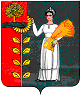 П О С Т А Н О В Л Е Н И ЕАДМИНИСТРАЦИИ СЕЛЬСКОГО ПОСЕЛЕНИЯНОВОЧЕРКУТИНСКИЙ СЕЛЬСОВЕТДобринского муниципального района Липецкой областиРоссийской Федерации07.10. 2020 г.	                            с. Новочеркутино                                               № 74О контрактном управляющем администрации сельского поселения Новочеркутинский сельсовет Добринского муниципального района Липецкой области Российской ФедерацииВ целях организации деятельности администрации сельского поселения Новочеркутинский сельсовет при осуществлении закупок для собственных нужд, в соответствии со статьей 38 Федерального закона от 5 апреля 2013 г. № 44-ФЗ "О контрактной системе в сфере закупок товаров, работ, услуг для обеспечения государственных и муниципальных нужд", администрация сельского поселения Новочеркутинский сельсоветПОСТАНОВЛЯЕТ:1. Назначить Зюзину Елену Евгеньевну ответственным за осуществление закупок - (контрактным управляющим), включая исполнение каждого контракта.2. Возложить на Зюзину Елену Евгеньевну следующие функции и полномочия: -  Разработка плана-графика, осуществление подготовки изменений для внесения в план-график, размещение в единой информационной системе плана-графика и внесенных в него изменений;- Определение и обоснование начальной (максимальной) цены контракта;-  Осуществление подготовки и размещения в единой информационной системе извещений об осуществлении закупок, документации о закупках и проектов контрактов, подготовки и направления приглашений принять участие в определении поставщиков (подрядчиков, исполнителей) закрытыми способами;-  Обеспечение осуществления закупок, в том числе заключения контрактов;-  Участие в рассмотрении дел об обжаловании результатов определения поставщиков (подрядчиков, исполнителей) и осуществление подготовки материалов для выполнения претензионной работы;-  Размещение в ЕИС или направление оператору электронной площадки информации и документов подлежащих размещению, направлению;-  Соблюдение срока и порядка оплаты за поставленный товар, выполненные работы, оказанные услуги в соответствии с условиями муниципального контракта; - Организация в случае необходимости на стадии планирования закупок консультаций с поставщиками (подрядчиками, исполнителями) и участие в таких консультациях в целях определения состояния конкурентной среды на соответствующих рынках товаров, работ, услуг, определения наилучших технологий и других решений для обеспечения муниципальных нужд;- При необходимости привлечение к своей работе экспертов, экспертных организаций в соответствие с требованиями, предусмотренными Федеральным законом №44-ФЗ и иными нормативными правовыми актами;- Поддержание уровня квалификации, необходимой для исполнения своих должностных обязанностей;- Принятие решения о выборе способа определения поставщика (подрядчика, исполнителя);- Подписание контрактов;- Утверждение  конкурсной документации, документации об аукционе, документации о проведении запроса предложений, определение содержания извещения о проведении запроса котировок;- Исполнение иных обязанностей, предусмотренных Федеральным законом от 5 апреля 2013 г. № 44-ФЗ "О контрактной системе в сфере закупок товаров, работ, услуг для обеспечения государственных и муниципальных нужд".3. Контроль за исполнением постановления оставляю за собой.Глава администрациисельского поселенияНовочеркутинский сельсовет	Е.Е. Зюзина